レンタル備品申込書　2023中日（大連）博覧会の期間中以下の展示品を提供致します：品　　　名品　　　名単価（ＲＭＢ）デポジット（ＲＭＢ）数量合計金額家　　　具家　　　具家　　　具家　　　具家　　　具家　　　具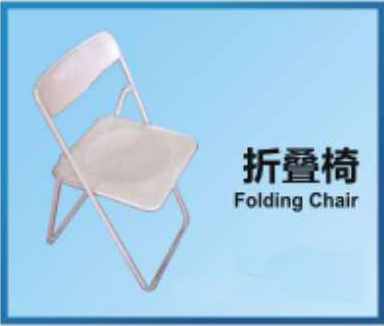 折り畳み椅子25.0050.00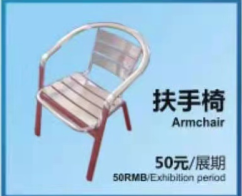 アーム付き椅子50.0050.00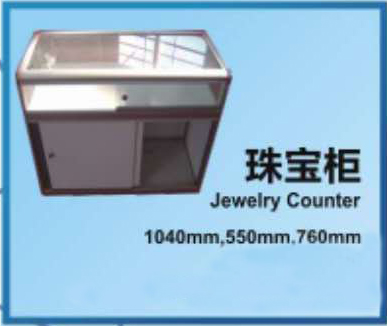 ジュエリー·キャビネット(1000*450*800)150.00150.00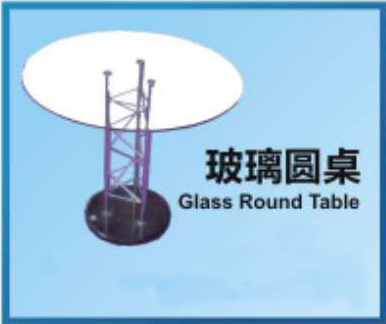 ガラス製ラウンドテーブル(Ø790*690)80.00200.00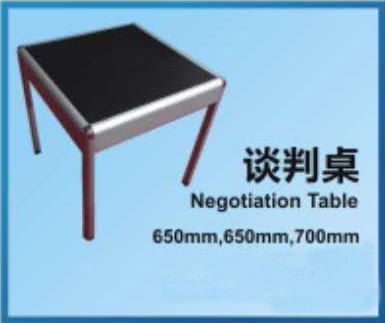 商談テーブル(650*650*700)200.00200.00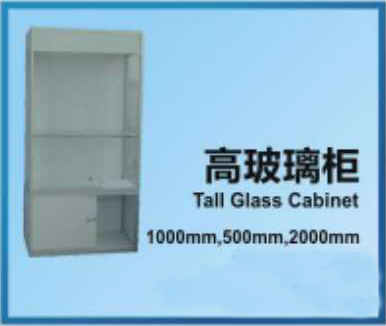 ガラス製キャビネット(1000*500*2000)300.00300.00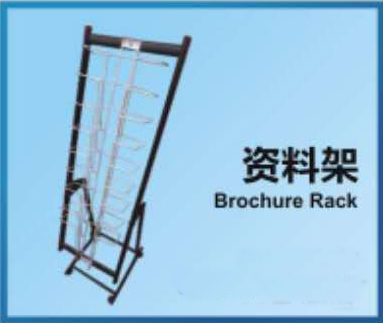 ラック50.0050.00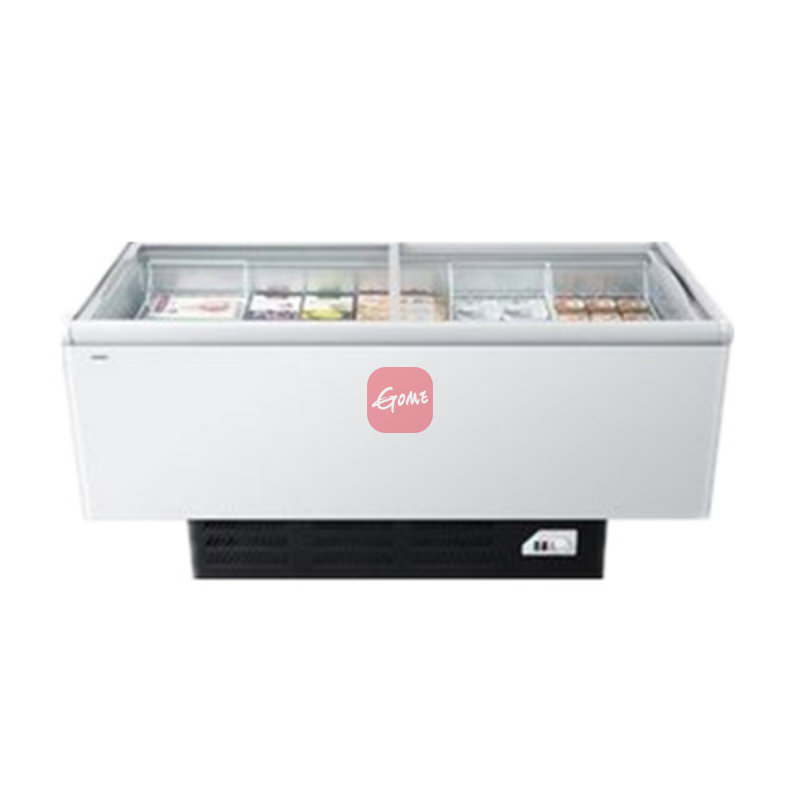 冷凍ショーケース1000.00500.00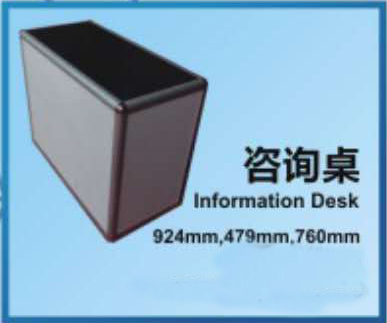 展示台150.00200.00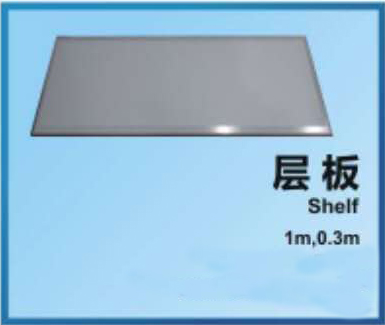 板（1000*300）35.0050.00視聴設備・照明機器視聴設備・照明機器視聴設備・照明機器視聴設備・照明機器視聴設備・照明機器視聴設備・照明機器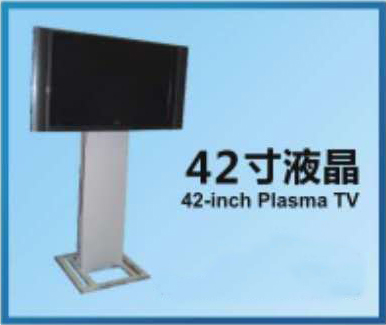 テレビ1000.00800.00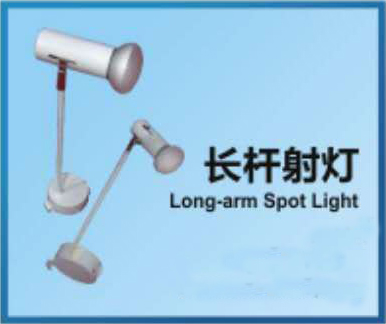 ロングアームスポットライト（６０Ｗ）　90.00100.00総合計：総合計：総合計：総合計：総合計：総合計：展覧者名：展覧者名：展覧者名：問い合せ窓口／提出先担当者名：担当者署：担当者署：中国国際貿易促進委員会大連市分会〒116001中国大連市中山区解放街9号万達ビル各自のご担当者までにご連絡願います。住所：住所：住所：中国国際貿易促進委員会大連市分会〒116001中国大連市中山区解放街9号万達ビル各自のご担当者までにご連絡願います。E-mail:E-mail:E-mail:中国国際貿易促進委員会大連市分会〒116001中国大連市中山区解放街9号万達ビル各自のご担当者までにご連絡願います。Tel:Tel:Fax:中国国際貿易促進委員会大連市分会〒116001中国大連市中山区解放街9号万達ビル各自のご担当者までにご連絡願います。中国事務所Tel:中国事務所Tel:Fax:中国国際貿易促進委員会大連市分会〒116001中国大連市中山区解放街9号万達ビル各自のご担当者までにご連絡願います。